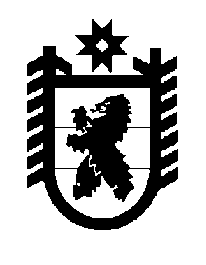 Российская Федерация Республика Карелия    ПРАВИТЕЛЬСТВО РЕСПУБЛИКИ КАРЕЛИЯРАСПОРЯЖЕНИЕот 13 сентября 2011 года № 538р-Пг. Петрозаводск В соответствии с Указом Президента Российской Федерации от                3 марта 2011 года № 267 "О праздновании 1150-летия зарождения российской государственности", в целях участия в подготовке и проведе-нии празднования 1150-летия зарождения российской государственности:Утвердить прилагаемый План основных мероприятий по подготовке и проведению празднования в Республике Карелия в 2012 году 1150-летия зарождения российской государственности.           ГлаваРеспублики Карелия                                                                     А.В. НелидовПлан основных мероприятий по подготовке и проведению празднования в Республике Карелияв 2012 году 1150-летия зарождения российской государственностиУтвержден распоряжением Правительства Республики Карелия от  13 сентября 2011 года № 538р-П№ п/пСодержание  мероприятияСрок исполненияОтветственный исполнитель12341.Официальные мероприятияОфициальные мероприятияОфициальные мероприятия1.1.Организация и проведение Съезда Союза лесопромышленников и лесоэкспортеров Республики Карелия с участием представителей субъектов Российской Федерации и Союза лесопромышленников и лесоэкспортеров России2012 годМинистерство по природопользованию и экологии Республики Карелия1.2.Организация и проведение расширенного заседания Ассоциации горнопромышленников Карелии с участием представителей федеральных органов исполнительной власти, регулирующих деятельность в области недропользования, и субъектов Российской Федерации2012 годМинистерство по природопользованию и экологии Республики Карелия1.3.Организация и проведение заседания Совета национальных общественных объединений при Главе Петрозаводского городского округа, посвященного 1150-летию зарождения российской государственностиянварь 2012 года администрация Петрозаводского городского округа (по согласованию)1.4.Торжественная церемония вручения 14-летним жителям Республики Карелия паспортов гражданина Российской Федерациив течение            2012 годаУправление записи актов гражданского состояния Республики Карелия;Государственный комитет Республики Карелия  по делам молодежи, физической культуре, спорту и туризму;местные администрации (по согласованию);1234Управление Федеральной мигра-ционной службы по Республике Карелия (по согласованию)2.Просветительская и издательская деятельность, культурно-массовые мероприятия, проведение выставок и форумовПросветительская и издательская деятельность, культурно-массовые мероприятия, проведение выставок и форумовПросветительская и издательская деятельность, культурно-массовые мероприятия, проведение выставок и форумов2.1.Изготовление сувенирной и печатной продукции, посвященной 1150-летию зарождения российской государственностиИзготовление сувенирной и печатной продукции, посвященной 1150-летию зарождения российской государственностиИзготовление сувенирной и печатной продукции, посвященной 1150-летию зарождения российской государственностив том числе2.1.1.Издание буклета (фотоальбома), отражающего историю становления государственного управления в сфере лесного хозяйства, развития лесопромышленного и горнопромышленного комплексов Республики Карелия2012 годМинистерство по природопользованию и экологии Республики Карелия2.1.2.Размещение материалов, посвященных становлению российской государственности, в журнале «Гиперборея» (тираж 999 экз.)2012 годГосударственный комитет Республики Карелия  по делам молодежи, физической культуре, спорту и туризму 2.1.3.Издание календаря знаменательных дат Муезерского муниципального района2012 годадминистрация Муезерского муници-пального района (по согласованию)2.1.4.Издание брошюр к памятным датам поселков Ондозеро, Тикша, Реболы и других2012 годадминистрация Муезерского муници-пального района (по согласованию)2.1.5.Выпуск специального номера бесплатной общественной газеты «Вектор», посвященный славным сынам и дочерям Государства Российского2012 годадминистрация Кондопожского муници-пального района (по согласованию)2.2.Организация и проведение фестивалей, выставок, конференций, форумов, конкурсов, презентацийОрганизация и проведение фестивалей, выставок, конференций, форумов, конкурсов, презентацийОрганизация и проведение фестивалей, выставок, конференций, форумов, конкурсов, презентацийв том числе2.2.1.Республиканский форум общественных организаций и объединений Республики Карелия «Общество и власть: задачи и средства эффективного взаимодействия»январь 2012 годаОбщественная палата Республики Карелия (по согласованию)2.2.2.Республиканский форум «Интеллект молодых – будущее Карелии»март 2012 годаМинистерство образования Республики Карелия2.2.3.Творческий конкурс художественного слова «Глагол» ноябрь              2012 годаМинистерство образования Республики Карелия12342.2.4.«Круглый стол» с представителями национальных общественных объединений и национально-культурных автономий, посвященный 1150-летию зарождения российской государственностимарт2012 годаГосударственный комитет Респуб-лики Карелия по вопросам национальной политики, связям с общественными и религиозными объединениями2.2.5.Открытый детский фестиваль «Родина моя»май2012 годаГосударственный комитет Респуб-лики Карелия по вопросам национальной политики, связям с общественными и религиозными объединениями;администрация Пряжинского национального муниципального района (по согласованию)2.2.6.Встреча с общественными организациями республики, посвященная 1150-летию зарождения российской государственностииюнь2012 годаГосударственный комитет Республики Карелия по вопросам национальной политики, связям с общественными и религиозными объединениями2.2.7.Вечера исторической памяти, тематические выставки, конкурсы детского рисунка, посвященные 1150-летию зарождения российской государственности, в учреждениях социального обслуживания Республики Карелия2012 год Министерство здравоохранения и социального развития Республики Карелия2.2.8.«Круглый стол» для историков по теме «Карелия в орбите российской государственности»2012 годМинистерство культуры Республики Карелия2.2.9.Брифинг с участием ученых-исследователей на тему «Нормандский след в истории Карелии»2012 годМинистерство культуры Республики Карелия2.2.10.Серия тематических экскурсий по теме «Карелия в составе Новгородского княжества»2012 годМинистерство культуры Республики Карелия2.2.11.Серия книжных выставок по теме зарождения российской государственности2012 годМинистерство культуры Республики Карелия2.2.12.Цикл кинопоказов художественных фильмов по истории России «Любовь к Отечеству – всех доблестей начало» апрель-май 2012 годаоктябрь-ноябрь             2012 годаМинистерство культуры Республики Карелия2.2.13.Международный военно-исторический фестиваль «Осударева дорога. 1702 год»август            2012 годаадминистрация Медвежьегорского муниципального района (по согласованию);КРОВИК «Стражникъ» (Музей истории МВД по Республике Карелия) (по согласованию)2.2.14.Интернет–олимпиада по праву для старшеклассников «Государствен-ное право России»2012 годадминистрация Медвежьегорского муниципального района (по согласованию)2.2.15.Цикл музейно-образовательных занятий для детей и молодежи, посвященный 1150-летию зарождения российской государственности2012 годадминистрация Олонецкого национального муниципального района (по согласованию);муниципальное учреждение «Олонецкий национальный музей карелов-ливвиков                              им. Н.Г. Прилукина» (по согласова-нию)2.2.16.Конкурс творческих работ, посвященный 1150-летию зарождения российской государственности, для обучающихся 8-11 классов муниципальных общеобразовательных учреждений г. Петрозаводска2012 годадминистрация Петрозаводского городского округа (по согласованию)2.2.17.Тематические исследовательские работы в рамках муниципальной конференции молодых исследователей «Будущее Петрозаводска» (секции «Право», «Обществознание»)2012 годадминистрация Петрозаводского городского округа (по согласованию)2.2.18.Цикл творческих программ «Венок дружбы», посвященный национальным культурам народов, проживающих в г. Петрозаводске2012 годадминистрация Петрозаводского городского округа (по согласованию)2.2.19.Цикл экскурсий для старшеклассников муниципальных общеобра-зовательных учреждений в Карельский государственный краевед-ческий музей2012 годадминистрация Петрозаводского городского округа (по согласова-нию);государственное учреждение «Карельский государственный краеведческий музей»2.2.20Организация и проведение тематической Ночи Музеев-2012 «Варяжские гости», посвященной истории Карелии в эпоху раннего средневековьямай2012 годагосударственное учреждение «Карельский государственный краеведческий музей»2.2.21.Цикл тематических программ для молодежи «Карелия – наш общий дом», посвященных культуре и обычаям народов, проживающих в               г. Петрозаводске2012 годадминистрация Петрозаводского городского округа (по согласованию)2.2.22.Цикл фольклорных познавательно-игровых программ для детей «К истокам народных традиций», посвященных русским народным праздникам2012 годадминистрация Петрозаводского городского округа (по согласованию)2.2.23.Музыкально-поэтическая программа «Виват, Россия!» в рамках празднования  Дня города с участием обществ национальных культур  июнь 2012 годаадминистрация Петрозаводского городского округа (по согласованию)2.2.24.Цикл  книжных выставок по истории и культуре России  «От Руси до России» в  библиотеках муниципального учреждения «Централизован-ная  библиотечная  система»2012 годадминистрация Петрозаводского городского округа (по согласованию)2.2.25.Книжные обзоры: «Памятные даты России», «Государственные символы Руси и России»2012 годадминистрация Петрозаводского городского округа (по согласованию)2.2.26.Неделя детской и юношеской  книги «С чего начинается Родина?»март 2012 годаадминистрация Петрозаводского городского округа (по согласованию)2.2.27.Городская научно-методическая конференция «Формирование российской гражданской идентичности личности в системе социально-гуманитарного школьного образования»март 2012 годаадминистрация Костомукшского городского округа (по согласованию)2.2.28.Краеведческий конкурс, посвященный 1150-летию зарождения российской государственностидекабрь             2011 года-март                 2012   годаМинистерство образования Республики Карелия;государственное образовательное учреждение «Республиканский центр детского и юношеского туризма»2.2.29.Республиканская краеведческая олимпиада школьников, посвященная 1150-летию зарождения российской государственности25-30 марта2012 годаМинистерство образования Республики Карелия;государственное образовательное учреждение «Республиканский центр детского и юношеского туризма»2.2.30.Республиканский конкурс «Моя малая родина: природа, культура, этнос»ноябрь 2012 годаМинистерство образования Республики Карелия;государственное образовательное учреждение  Республики Карелия дополнительного образования детей  «Республиканский детский эколого-биологический центр имени  Андреева»2.2.31.Классные часы и беседы по теме: «История государственных символов»2012 годМинистерство образования Республики Карелия2.2.32.Лекции, беседы, занятия, диспуты, семинары  с молодежью, учащимися образовательных учреждений, в трудовых коллективах и среди населения республики  по разъяснению основ семейного законодательства 2012 годУправление записи актов гражданского состояния Республики Карелия2.2.33.Лекции, беседы, занятия, диспуты, семинары  для  учащихся общеобразовательных школ и средних специальных учебных заведений по изучению этапов развития российской государственности 2012 годУправление записи актов гражданского состояния Республики Карелия2.2.34.Образовательные площадки, посвященные истории российской государственности, в рамках IV Международного молодежного форума «Гиперборея - 2012»2012 годГосударственный комитет Республи-ки Карелия  по делам молодежи, физической культуре, спорту и туризму 2.2.35.Творческий проект «Свой тайный смысл откроет нам обычай» на базе муниципальных учреждений культуры2012 годадминистрация Петрозаводского городского округа (по согласованию)2.2.36.Открытый республиканский фестиваль духовной музыки в г. Кондопоге, посвященный 1150-летию зарождения российской государственностифевраль 2012 годаадминистрация Кондопожского муниципального района (по согласованию)2.3.Проведение во всех образовательных учреждениях Единого Урока, посвященного 1150-летию зарождения российской государственности1 сентября 2012 годаМинистерство образования Республики Карелия2.4.Организация и проведение мероприятий, посвященных Дню России, Дню Республики Карелияпо отдельным планам 2012 годорганы исполнительной власти Республики Карелия;органы местного самоуправления в Республике Карелия (по согласо-ванию)2.5.Организация и проведение мероприятий, посвященных 1150-летию зарождения российской государственности, в рамках празднования Дня народного единстваноябрь2012 годаорганы исполнительной власти Республики Карелия;органы местного самоуправления в Республике Карелия (по согласо-ванию)2.6.Организация и проведение мероприятий  в День государственного флага Российской Федерации22 августа2012 годаорганы исполнительной власти Республики Карелия;органы местного самоуправления в Республике Карелия (по согласо-ванию)2.7.Организация и проведение мероприятий, посвященных 1150-летию зарождения российской государственности,  в рамках празднования Дня славянской письменности и культуры 2012 годМинистерство культуры Республики Карелия2.8.Организация и проведение мероприятий, посвященных 1150-летию зарождения российской государственности, в рамках празднования Дня работников леса2012 год Министерство по природопользо-ванию и экологии Республики Карелия2.9.Организация и проведение мероприятий, посвященных 1150-летию зарождения российской государственности, в рамках празднования Дня семьи, Дня матери2012 годУправление записи актов граждан-ского состояния Республики Карелия2.10.Организация посещения молодыми семьями, учащимися образовательных учреждений республики Музея органов ЗАГС Республики Карелия 2012 годУправление записи актов граждан-ского состояния Республики Карелия2.11.Организация в сельских поселениях республики системы выездной регистрации актов гражданского состояния 2012 годУправление записи актов граждан-ского состояния Республики Карелия2.12.Организация и проведение мероприятий, посвященных 380-летию города Сортавалы6-8 июля2012 годаадминистрация Сортавальского муниципального района (по согла-сованию)2.13.Организация и проведение мероприятий, посвященных 415-летию                  поселков Тикша, Ондозеро; 150-летию муниципального образователь-ного учреждения Ругозерская средняя общеобразовательная школа;             115-летию муниципального образовательного учреждения Лендерская средняя общеобразовательная школа; 55-летию со дня образования Суккозерского сельского Совета; 45-летию отдела районного военкомата; 45-летию районной газеты; 20-летию общества «Repola» - Реболы; 35-летию Муезерской радиотелевизионной передающей станции 2012 годадминистрация Муезерского муниципального района (по согла-сованию)2.14.Организация и проведение мероприятий, посвященных 175-летию муниципального образовательного учреждения «Ведлозерская средняя общеобразовательная школа», 80-летию муниципального образовательного учреждения «Матросская основная общеобразова-тельная школа»2012 годадминистрация  Пряжинского национального муниципального района (по согласованию)2.15.Организация и проведение мероприятий, посвященных 85-летию со дня образования Кондопожского муниципального районафевраль 2012 годаадминистрация Кондопожского муниципального района (по согла-сованию)3.Информационное  сопровождение  подготовки и проведения праздничных мероприятий, посвященных празднованию в Республике Карелия в 2012 году 1150-летия зарождения российской государственностиИнформационное  сопровождение  подготовки и проведения праздничных мероприятий, посвященных празднованию в Республике Карелия в 2012 году 1150-летия зарождения российской государственностиИнформационное  сопровождение  подготовки и проведения праздничных мероприятий, посвященных празднованию в Республике Карелия в 2012 году 1150-летия зарождения российской государственности3.1.Информационное сопровождение мероприятий, посвященных празднованию в Республике Карелия 1150-летия зарождения российской государственности 2012 годорганы исполнительной власти Республики Карелия;органы местного самоуправления муниципальных районов, городских округов в Республике Карелия (по согласованию)12343.2.Подготовка и проведение телепередачи, посвященной 1150-летию зарождения российской государственности 2012 годГосударственный комитет Республики Карелия по вопросам национальной политики, связям с общественными и религиозными объединениями;автономное  учреждение  Республики Карелия «Республиканская телерадио-вещательная компания «Сампо»3.3.Организация серии публикаций в СМИ, посвященных 1150-летию зарождения российской государственности2012 годГосударственный комитет Республики Карелия по вопросам национальной политики, связям с общественными и религиозными объединениями;автономное  учреждение Республики Карелия «Информационное агентство «Республика Карелия»;государственное унитарное предприятие Республики Карелия «Издательство «Периодика»4.Мероприятия по обеспечению общественной безопасности в период подготовки и проведения праздничных мероприятий Мероприятия по обеспечению общественной безопасности в период подготовки и проведения праздничных мероприятий Мероприятия по обеспечению общественной безопасности в период подготовки и проведения праздничных мероприятий 4.1.Обеспечение безопасности граждан  в местах проведения массовых мероприятий, посвященных празднованию в Республике Карелия 1150-летия зарождения российской государственности2012 годМинистерство внутренних дел по Республике Карелия (по согласованию);Государственный комитет Республики Карелия по обеспечению жизнедеятель-ности и безопасности населения4.2.Медицинское обеспечение плановых мероприятий празднования 2012 годМинистерство здравоохранения и социального развития Республики Карелия